Numero campioni:___ _ Numero analisi previste:______ Data: _______Referente: ____________e-mail§: _________________Tipo campioni:   □ Sezione sottile   □ Inglobato   □Lucida/o   □Non Lucida/o *   Specificare la tipologia di campione: tipo di roccia, minerale o altro**  is = internal standard, concentrazione di almeno un elemento tra i maggiori presenti nel campione e misurata in EPMA / SEM-EDS§     Indirizzo mail per la spedizione dei dati in formato elettronico N° progressivo scheda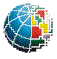 SCHEDA CAMPIONILABORATORIO  LA-ICP-MSSCHEDA CAMPIONILABORATORIO  LA-ICP-MSResponsabile: Dr. Antonio PaonitaUso laboratorioN°Nome Campione      Tipologia      Campione*Spot (µm)MgOis**SiO2is**CaO is**TiO2is**Cr2O3is**Altrois**Note12345678910111213